EK-1 Tez İntihal RaporuEK-2 Tezin Spiralli Nüshası EK-3 Tezin Spiralli Nüshasının Kontrol ListesiEK-4 Tezin elektronik kopyası (CD)T.C.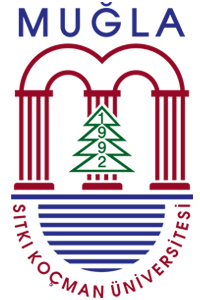 MUĞLA SITKI KOÇMAN ÜNİVERSİTESİSAĞLIK BİLİMLERİ ENSTİTÜSÜTEZ SAVUNMA SINAVI JÜRİ ÖNERİ FORMUAna Bilim Dalı: ……………………………………………………………………………………………………………………………………..Program: ……………………………………………………………………………………………………………………………………………... Öğrencinin Adı Soyadı: ……………………………………………………………………………………………………….…………….….Öğrenci Numarası: …………………………………………………………………………………………………………..…………......…..Tez Başlığı: ………………………………………………………………………………………………………………………………………...... Tez İntihal Raporu benzerlik oranı % ……….’dır. Raporun kapak ve yüzdelik bilgilerini içeren sayfaları danışman tarafından imzalanıp Ana Bilim Dalı Başkanlığına teslim edilmiştir. Tezin spiralli nüshası ve kontrol listesi ile elektronik kopyası (CD) Enstitüye elden teslim edilmiştir.  Tezin basılı / elektronik kopyası ve Form6 - Tez Jürisi Kişisel Tez Değerlendirme Raporu tüm jüri üyelerine teslim edilmiştir.SAĞLIK BİLİMLERİ ENSTİTÜSÜ MÜDÜRLÜĞÜNEDanışmanlığını yürüttüğüm, yukarıda bilgileri yazılı öğrencinin, Enstitünüz Tez Yazım Kılavuzuna uygun olarak hazırladığı tezi tarafımdan kabul edilmiş olup tez savunma sınavını yapmak üzere tez jürisinin aşağıdaki öğretim üyelerinden oluşturulması önerilmektedir.Bilgilerinizi ve gereğini arz ederim. ..... . ..... . 20...	İmza	Danışmanın Unvanı Adı SoyadıTez Savunma Sınavı	*	Tez savunma sınav tarihinin, başvuru tarihinden en az 1 ay sonrası için teklif edilmesi gerekmektedir.	**	Danışman tarafından e-tez.mu.edu.tr adresinden sınav salonu randevusu alınmış olmalıdır. 		(Salon randevusu almada sistem en erken 30 gün sonrasından tarih seçebilmeye izin vermektedir.)		İmza	Tarih	Ana Bilim Dalı Başkanı